Муниципальное дошкольное образовательное учреждение«Детский сад № 174» города ЯрославляПоложение о выставке-конкурсе совместного творчествародителей и детей«Чудеса из осенних листьев»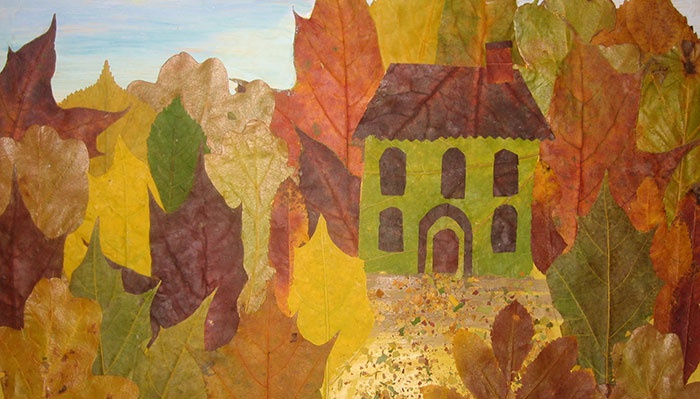 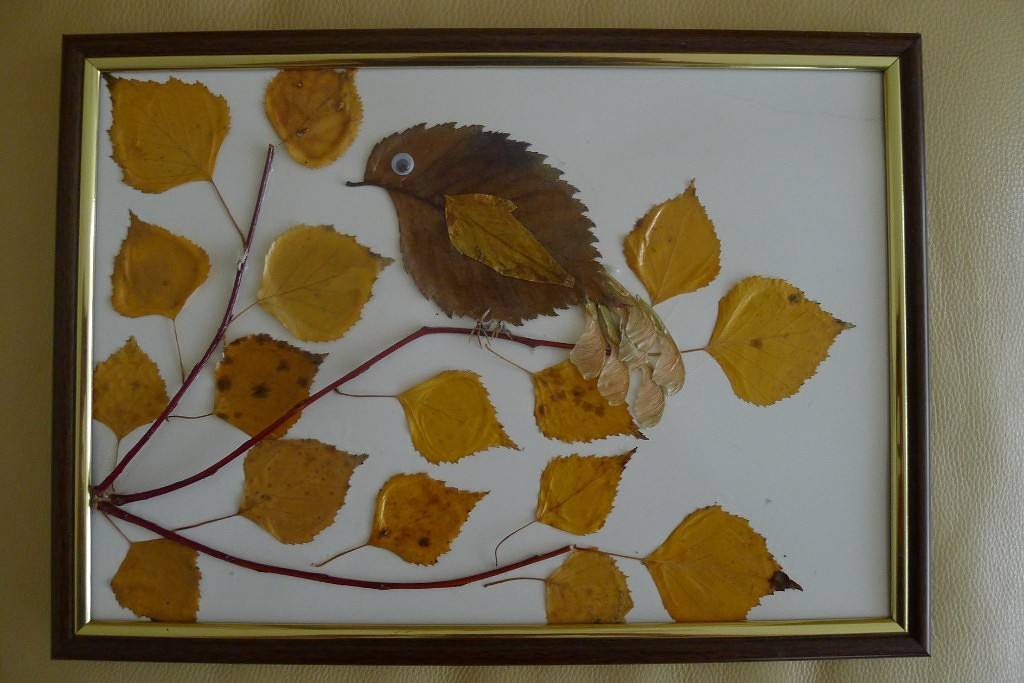 Осень – прекрасная пора! Как красиво вокруг, природа показывает себя ярким разноцветьем.Осень – это время так же и для творчества. Мы предлагаем всем желающим  родителям совместно с детьми, сотрудникам сделать красивые и необычные аппликации из листьев, семян, веточек, сухих цветов и других природных материалов. Чтобы каждый мог любоваться самой красивой порой не только за окном, но и в совместных поделках.Листья липы, дуба, ивы
Кружатся над прудом
Их узоры так красивы,
Что свершилось чудо:
Осенний человечек
Пришел к нам танцевать
И целый день – под вечер
Друзей в круг собирать.
Голова – листочек липы,
Тело – лист широкий дуба
Руки-ноги – листья ивы
Человечки мои… живы!
Листья липы, дуба, ивы
Кружатся над прудом
Их узоры так красивы,
Что свершилось чудо!1. Общие положения.1.1.Конкурс проводится в МДОУ «Детский сад № 174» города Ярославля.1.2.По итогам конкурса совместного творчества родителей и детей проводится выставка детского творчества.2. Цели и задачи выставки-конкурса.2.1. Конкурс проводится с целью активизации совместного творчества воспитанников и их родителей (законных представителей); передачи и накопления опыта эстетического отношения к миру, формирования экологической культуры, воспитания духовно богатой личности.2.2. Задачи выставки-конкурса:формирование навыков работы с природными материалами (листья, ветки, плоды, семена и т.п.), отражающими сезонные изменения;расширение знаний о сезонных изменениях в природе;раскрытие творческих способностей и воображения детей;развитие эстетических качеств личности;приобщение родителей к совместной деятельности с детьми; расширение работы с родителями воспитанников;реализация творческого потенциала родителей (законных представителей).3. Участники выставки-конкурса.3.1.Участниками являются воспитанники ДОУ родители (законные представители), сотрудники ДОУ. 4. Условия проведения выставки-конкурса.4.1.Выставка-конкурс проводится в Образовательном учреждении с 8 октября по 19 октября 2018 года.4.2.На выставку-конкурс принимаются работы по номинациям:аппликации из осенних листьев – животных, осенний лес, осенний букетрисунки на тему «Золотая осень»открытки4.3. Работы должны:воплощать идею конкурса;иметь обязательные данные на каждую работу (в правом 
нижнем углу): название работы, фамилия и имя автора, 
фамилия, имя и отчество родителя.4.4. Каждый участник может предоставить на конкурс неограниченное количество работ.4.5. Не подлежат рассмотрению материалы поступившие позднее сроков, указанных в положении.5. Порядок проведения выставки-конкурса.5.1. Выставка-конкурс включает в себя:1 этап – организационный (с 8  октября по 11 октября 2018 года).Цель: информировать родителей воспитанников Образовательного учреждения о выставке-конкурсе «Чудеса из осенних листьев», условиях его проведения и основных требованиях к представлению итоговых материалов.2 этап – ознакомительный (с 12 октября по 15 октября  2018 года).Цель: ознакомление с природными материалами, выбор материала для изготовления поделки, определение идеи поделки.Задание: Изготовить поделку из природного материала. Поделки предоставляются воспитателям групп.3 этап – организация выставки в ДОУ, оценивание жюри и подведение итогов (с 15 октября по 19 октября 2018 года).Цель: оформление выставки «Чудеса из осенних листьев» воспитателями группы, оценивание жюри предоставленных поделок и подведение итогов.6. Критерии к оценке конкурсных работ.6.1. При оценке детских работ учитывается:использование нескольких природных материалов в одной работе;эстетичность, качественность и творческий подход;соответствие названия и поделки;оригинальность образного решения и техники выполнения; 7. Организация и проведение конкурса.7.2. Жюри оценивает работы, выявляет победителей и призеров. 7.3. Каждый участник получает благодарности и грамоты в своей номинации (1, 2, 3 место – грамота победителя, все остальные получают благодарность за участие в конкурсе).
8. Подведение итогов.8.1. Итоги конкурса подводятся в Образовательном учреждении с 18 по 19 октября 2019 года.9. Состав жюри.Председатель жюри: Иванова Э.Г. – заведующий.Члены жюри: 1. Баронова О.П. – старший воспитатель;2. Куприянова Н.В. – учитель-логопед;3. Шурыгина М.Г. – педагог-психолог;4. Дмитриева Н.В. – воспитатель. Уважаемые родители и сотрудники детского сада предлагаем вам принять участие в выставке-конкурсе «Чудеса из осенних листьев»Мы предлагаем всем желающим  сделать красивые и необычные аппликации из листьев, семян, веточек, сухих цветов и других природных материалов. Чтобы каждый мог любоваться самой красивой порой не только за окном, но и в совместных поделках.Листья липы, дуба, ивы
Кружатся над прудом
Их узоры так красивы,
Что свершилось чудо:
Осенний человечек
Пришел к нам танцевать
И целый день – под вечер
Друзей в круг собирать.
Голова – листочек липы,
Тело – лист широкий дуба
Руки-ноги – листья ивы
Человечки мои… живы!
Листья липы, дуба, ивы
Кружатся над прудом
Их узоры так красивы,
Что свершилось чудо!Выставка-конкурс проводится с 8 октября по 19 октября 2018 года.На выставку-конкурс принимаются плоскостные работы по номинациям:аппликации из осенних листьев – животных, осенний лес, осенний букетрисунки на тему «Осень глазами ребенка»открытки Более подробно с условиями, задачами выставки – конкурса можно ознакомиться на сайте «Детского сада № 174» yardou174@yandex.ru.